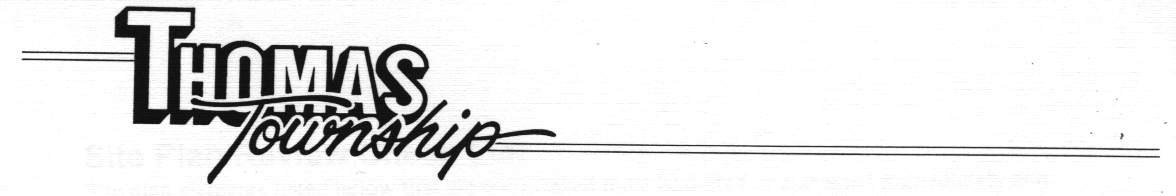 Meeting Location:  Public Safety Building8215 Shields DriveThomas TownshipZoning Board of AppealsJanuary 25, 2011 at 4:00 P.M.Call to order and roll call.Pledge of Allegiance.Approval of Minutes from October 12, 2010.Hearings:A)	Applicant:	Gratiot Animal HospitalLocation:	8455 Gratiot Road			Saginaw MI  48609			28-12-3-26-4601-000Explanation: Dr. Dwight McNally, Gratiot Animal Hospital, is requesting a 9’-3” variance from Section 10-3-2(H) of the Thomas Township Zoning Ordinance to construct a parking lot 10’-7” from the street side yard line.1) Zoning Administrator explains the ordinance.2) Applicant presents request.3) Public comment:  state name and address first.4) ZBA questions the applicant.5) Additional public comment.	6) Close public hearing, public comment ends.7) ZBA discussion and deliberation.  No public comment.Discussion - NoneOld Business	- NoneNew BusinessAdopt 2011 Board of Appeals Meeting Schedule.AdjournmentThomas Township will provide the necessary reasonable auxiliary aids and services to any individuals’ with disabilities who plan to attend this public meeting.  Persons interested in such services need to contact the Thomas Township Manager’s office at 249 N. Miller Road, Saginaw Michigan, 48609 by phone (989) 781-0150, or by fax (989) 781-0290 at least five (5) working days prior to the meeting.